ПРИЛОЖЕНИЕ 2 Спортивно-оздоровительное направление деятельностиПосещение бассейна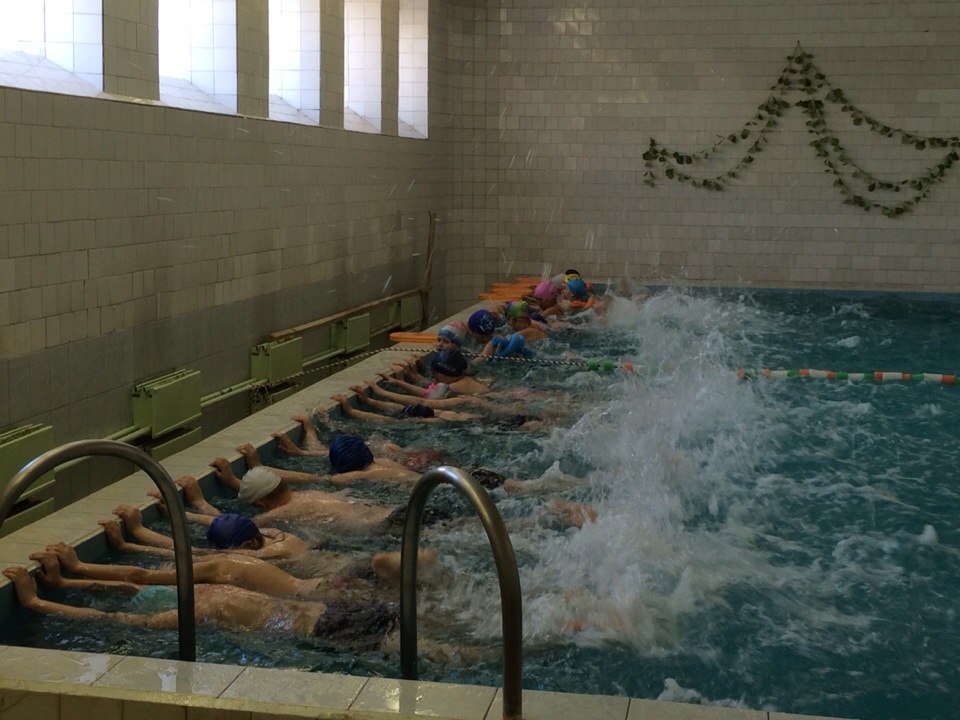 Практическое занятие «Игры на перемене»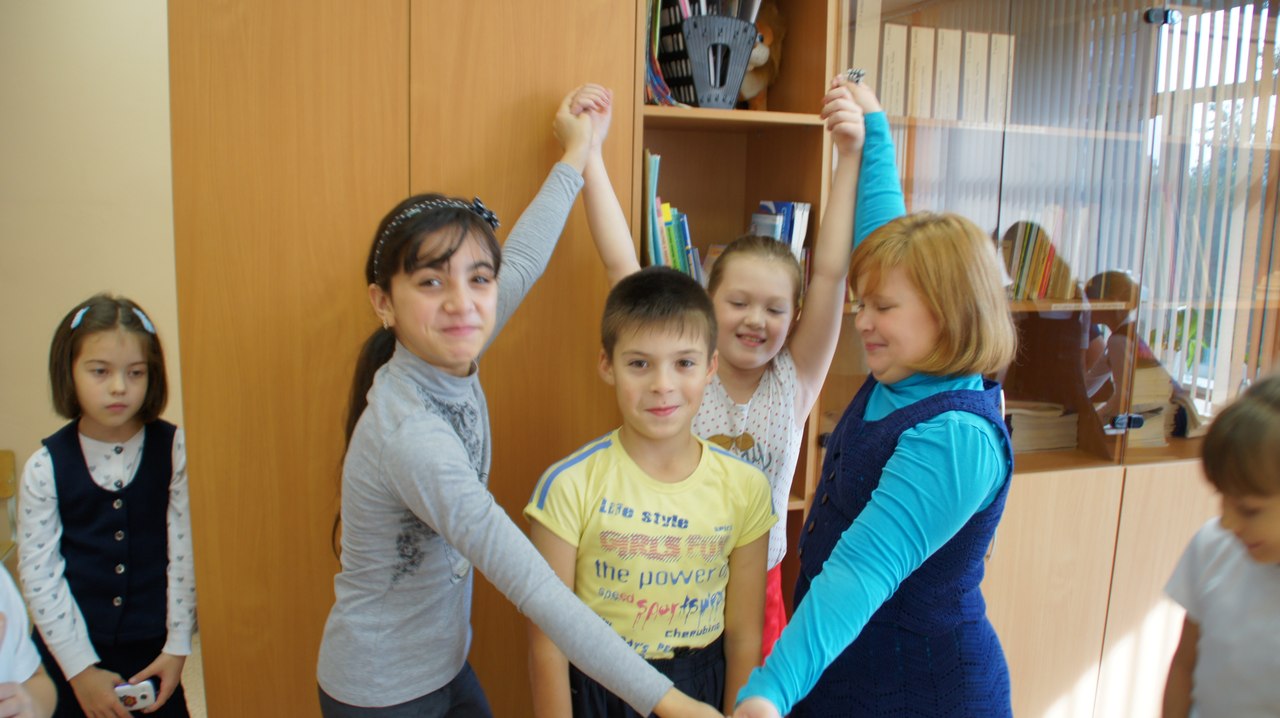 Спортивные состязания «Зимняя Олимпиада»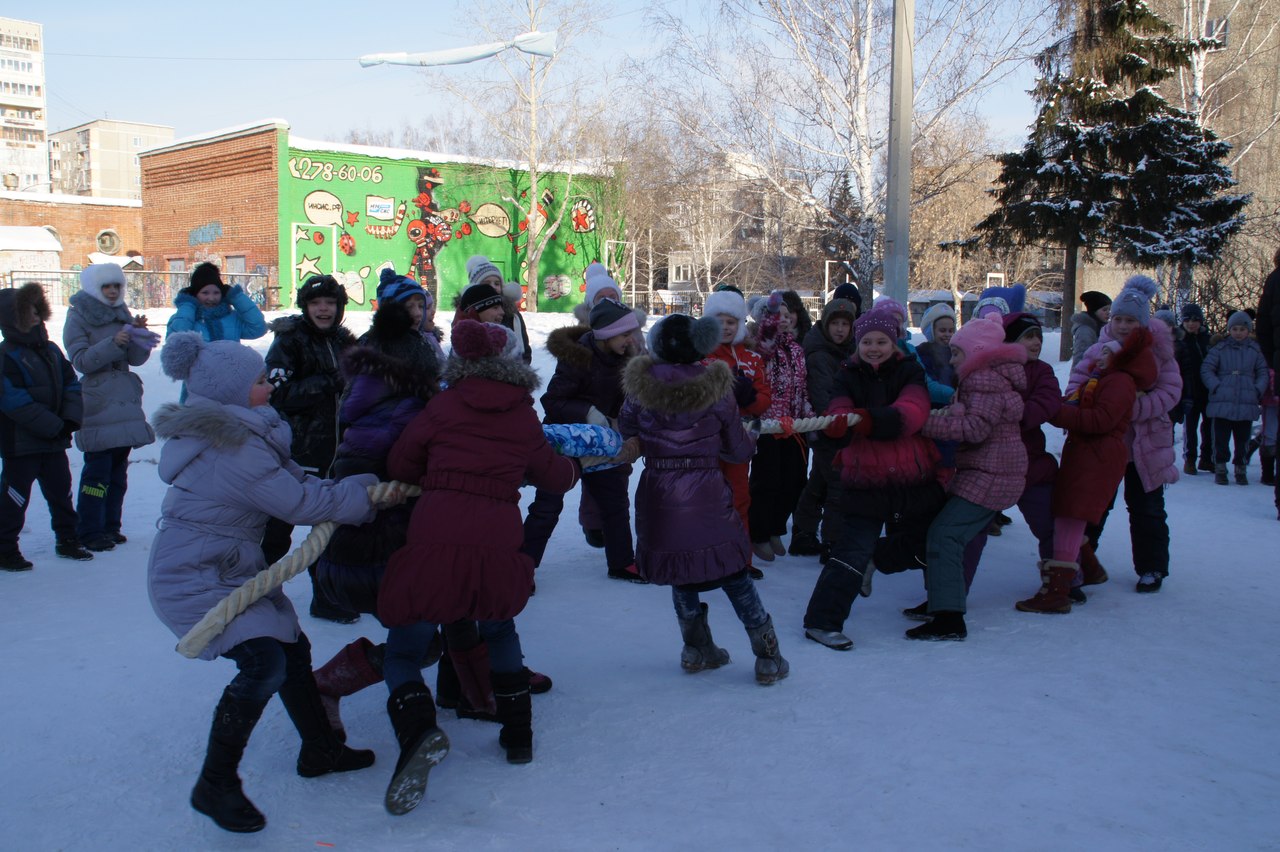 Руки мой перед едой!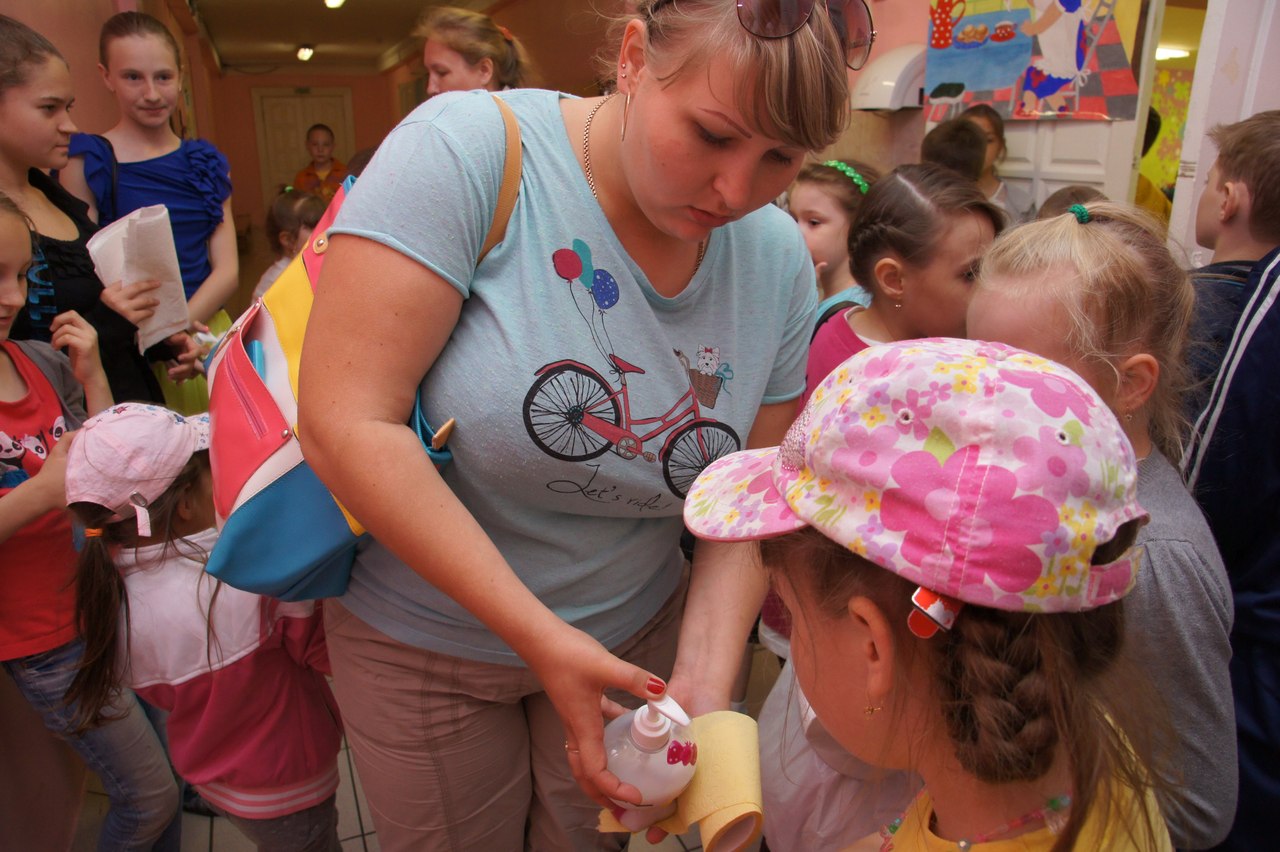 